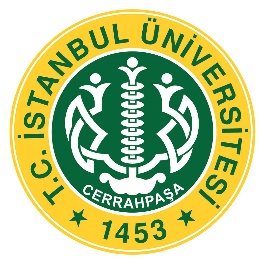 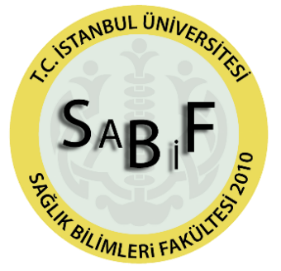 *Formların ıslak imzalı çıktıları bölüm başkanlıklarına teslim edilecektir.*Word dosyası şeklinde de Arş. Gör. Zeynal Yasacı’ya e-posta (zeynalyasaci@istanbul.edu.tr) olarak gönderilecektir.								İmzaAdı SoyadıBölümüTarihProje TürüProje KoduProjedeki GörevinizProjenin YürütücüsüProjenizde Görevli Kişiler (Kurum İçi)Projenizde Görevli Kişiler (Kurum dışı/Üniversite-Fakülte-Bölüm)Proje Ortakları/İştirakçıProjenin AdıBaşvuru Tarihi (Ay/Yıl)Bitiş Tarihi ( Bitmediyse “devam ediyor”, başvuru yapılmış ve sonuç bekleniyorsa “cevap bekleniyor” yazınız )Proje BütçesiProje Kapsamında Alınan Demirbaşlar (Alınan Firmayı Belirtiniz)Proje Kapsamında Yapılan Hizmet Alımı (Hizmet Türü ve Firmayı Belirtiniz)Herhangi bir projeniz yok ise “projem yoktur” yazınız